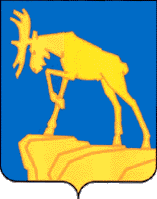 СОБРАНИЕ ДЕПУТАТОВ МИАССКОГО ГОРОДСКОГО ОКРУГАЧЕЛЯБИНСКАЯ ОБЛАСТЬСЕССИЯ СОБРАНИЯ ДЕПУТАТОВ МИАССКОГО ГОРОДСКОГО ОКРУГА ЧЕЛЯБИНСКОЙ ОБЛАСТИПЯТОГО СОЗЫВА___________________________________________________________456300, Челябинская обл., г. Миасс, пр. Автозаводцев, д. 55тел.: 8 (3513) 57-47-77
РЕШЕНИЕ № __ от __ ___________ 2021 г. «Об утверждении Правил ведения Реестрарезультатов интеллектуальной деятельностина территории Миасского городского округа»          Рассмотрев предложение депутата Собрания депутатов Миасского городского округа по избирательному округу № 13 Гаврюшкина Сергея Николаевича о принятии решения Собрания депутатов Миасского городского округа «Об утверждении Правил ведения Реестра результатов интеллектуальной деятельности на территории Миасского городского округа», учитывая рекомендации постоянной комиссии по вопросам законности, правопорядка и местного самоуправления, руководствуясь Федеральным законом от 06.10.2003 г. № 131-ФЗ «Об общих принципах организации местного самоуправления в Российской Федерации», Уставом Миасского городского округа Челябинской области, Собрание депутатов Миасского городского округаРЕШАЕТ:          1. Утвердить Положение «Об утверждении Правил ведения Реестра результатов интеллектуальной деятельности на территории Миасского городского округа» согласно приложению к настоящему решению.           2. Настоящее Решение опубликовать в установленном порядке.           3. Контроль исполнения настоящего Решения возложить на постоянную комиссию по вопросам законности, правопорядка и местного самоуправления.          Глава Миасского городского округа                                                    Г.М. ТонкихПРИЛОЖЕНИЕ к Решению Собрания депутатов Миасского городского округа от __.__.2021 г. № __ПОЛОЖЕНИЕ«Об утверждении Правил ведения Реестра результатов интеллектуальной деятельности на территории Миасского городского округа»1.1. Настоящее Положение определяет статус Реестра результатов интеллектуальной деятельности, научно-исследовательских, опытно-конструкторских и технологических работ (далее - Реестр РИД), основные принципы его создания и ведения, порядок учета научно-исследовательских, опытно-конструкторских и технологических работ (далее - НИОКР), объектов интеллектуальной собственности и части прав на результаты интеллектуальной деятельности, полученные полностью или с долевым участием средств бюджета Миасского городского округа (дале - МГО), а также за счет средств сторонних организаций (далее - результаты интеллектуальной деятельности (РИД)), включая порядок формирования и ведения Реестра РИД.Настоящие правила устанавливают требования к ведению Реестра результатов интеллектуальной деятельности на территории Миасского городского округа с целью эффективного вовлечения в хозяйственный оборот объектов интеллектуальной собственности и результатов интеллектуальной деятельности, созданных предприятиями и учреждениями, находящимися на территории Миасского городского округа и Администрацией Миасского городского округа.1.2. Согласно ст. 1225 ГК РФ, результатами интеллектуальной деятельности и приравненными к ним средствами индивидуализации юридических лиц, товаров, работ, услуг и предприятий, которым предоставляется правовая охрана (интеллектуальной собственностью), являются:1) произведения науки, литературы и искусства;2) программы для электронных вычислительных машин (программы для ЭВМ);3) базы данных;4) исполнения;5) фонограммы;6) сообщение в эфир или по кабелю радио- или телепередач (вещание организаций эфирного или кабельного вещания);7) изобретения;8) полезные модели;9) промышленные образцы;10) селекционные достижения;11) топологии интегральных микросхем;12) секреты производства (ноу-хау);13) фирменные наименования;14) товарные знаки и знаки обслуживания;14.1) географические указания;15) наименования мест происхождения товаров;16) коммерческие обозначения.Интеллектуальная собственность охраняется законом.Реестр РИД – система сведений, представляющая собой совокупность построенных на единых методических, организационных и программно-технических принципах государственных информационных систем, содержащих перечни объектов учета и сведения о них. Реестр РИД является системой сведений, содержащей информационный ресурс Миасского городского округа и ведется в соответствии с законодательством Российской Федерации и локальными актами Миасского городского округа.1.3. Объектами учета являются исключительные права на результаты интеллектуальной деятельности, НИОКР, полученные полностью или с долевым участием средств бюджета Миасского городского округа.1.4. Сведения, содержащиеся в Реестре РИД, могут быть предоставлены государственным учреждениям Миасского городского округа и по согласованию с держателем данного реестра Федеральным органам государственной власти в соответствии с законодательством Российской Федерации и правовыми актами о порядке доступа к информации, принимаемыми органами местного самоуправления Миасского городского округа.1.5. Ведение Реестра РИД осуществляется на электронных и бумажных носителях в соответствии с едиными организационными, методологическими и программно-техническими принципами, обеспечивающими совместимость и взаимодействие Реестра РИД с иными городскими и федеральными информационными системами и сетями, с соблюдением требований законодательства Российской Федерации о защите государственной тайны и защите от недобросовестной конкуренции.1.6. Реестр РИД при необходимости может быть дополнен другими составляющими, определяющими порядок учета интеллектуальной собственности.1.7. Собственником Реестра РИД является Миасский городской округ. Правомочия собственника от имени Миасского городского округа в отношении данного реестра осуществляет Администрация Миасского городского округа.1.8. Держателем Реестра РИД является Администрация Миасского городского округа.2. Цели и основные принципы создания, формирования и ведения Реестра РИД2.1. Целью создания Реестра РИД является информационное обеспечение деятельности заинтересованных государственных учреждений и обеспечение ведения городского учета РИД, полученных полностью или с долевым участием средств бюджета Миасского городского округа, а также за счет средств сторонних организаций для последующего использования полученной информации в хозяйственном и гражданском обороте Миасского городского округа и за его пределами.2.2. Ведение Реестра РИД, являющегося составной частью государственной системы контроля за хозяйственным и гражданским правовым оборотом результатов интеллектуальной деятельности, полученных полностью или с долевым участием средств бюджета Миасского городского округа, осуществляется в соответствии со следующими принципами:- обеспечения единого порядка учета, обязательного для всех учреждений и предприятий Миасского городского округа, являющихся заказчиками НИОКР;- ускорения сопоставимости данных, содержащихся в Реестре РИД, с данными, содержащимися в Едином реестре собственности Миасского городского округа и в иных информационных ресурсах и системах.2.3. Учет РИД включает в себя описание объекта с указанием индивидуальных особенностей, позволяющих однозначно его идентифицировать и отличать от других объектов учета, и внесение данных об объекте учета в Реестр РИД.2.4. Внесение данных об объекте учета в Реестр РИД осуществляется в течение одного месяца после завершения и приемки научно-исследовательских, опытно-конструкторских и технологических работ (этапов работ), выполняемых полностью или с долевым участием средств бюджета Миасского городского округа, а также за счет средств сторонних организаций, а также при выявлении неучтенных объектов в ходе инвентаризации РИД.2.6. Внесение данных об объекте учета подтверждается уведомлением, выдаваемым Администрацией Миасского городского округа по запросам заказчиков НИОКР с одновременным присвоением каждому объекту учета уникального реестрового номера.3. Порядок формирования Реестра РИД3.1. Реестр РИД формируется на основе заявлений от обладателей исключительных прав (патентообладатели, обладатели авторских прав, прав на товарные знаки и иные законные обладатели исключительных прав и их представители - далее - Правообладатели), сведений, направляемых от заказчиков НИОКР, сведений, полученных от уполномоченных органов исполнительной власти Российской Федерации, органов местного самоуправления Миасского городского округа, муниципальными предприятиями и учреждениями, а также при выявлении объектов в ходе проведения инвентаризации РИД, или переуступленные Правообладателем округу права на РИД, полученные полностью или с долевым участием средств бюджета Миасского городского округа, а также за счет средств сторонних организаций.3.2. Администрация Миасского городского округа на основании настоящего Положения подтверждает согласие и дает указание оператору системы сведений о внесении в Реестр РИД соответствующей записи об объекте учета.В электронные и бумажные носители Реестра РИД вносится запись о Правообладателе и его правах на результаты интеллектуальной деятельности. Каждой записи Реестра РИД присваивается регистрационный номер и указывается дата внесения ее в Реестр РИД. Правообладателю выдается уведомление о присвоении регистрационного номера в Реестре РИД.3.3. В случае изменения содержащихся в Реестре РИД сведений ранее внесенные сведения сохраняются в электронном и бумажном архиве. Порядок и сроки исключения информации из Реестра РИД определяются держателем Реестра РИД по согласованию с Правообладателем.3.4. Заказчики НИОКР ведут единую городскую базу данных, представляющую собой Реестр РИД, содержащий данные об объекте учета, относящийся к их сфере деятельности.4. Порядок ведения Реестра РИД4.1. Администрация Миасского городского округа или иное уполномоченное лицо разрабатывает методические рекомендации по порядку ведения Реестра РИД.4.2. Регистрационный номер в Реестре РИД присваивается оператором информационной системы после согласования с держателем Реестра РИД.4.3. В случае каких-либо препятствий для внесения записи в Реестр РИД, в том числе при отказе во внесении этой записи, оператор информационной системы обязан в 10-дневный срок уведомить заявителя о причине отказа.4.4. В целях формирования достоверных и упорядоченных данных в Реестре РИД срок проверки данных на достоверность составляет 10 дней. При несоответствии данных между записями на бумажных носителях и электронных носителях приоритет имеют записи на бумажных носителях.5. Перечень разделов Реестра РИД5.1. Каждый раздел Реестра РИД состоит из подразделов, содержащих обязательные данные об объектах учета:- сведения об индивидуальных особенностях объектов учета;- сведения об организациях, являющихся исполнителями научно-исследовательских, опытно-конструкторских и технологических работ;- сведения о заказчиках НИОКР;- сведения об основаниях возникновения и объеме прав Миасского городского округа на объекты учета;- сведения об авторах, которым в соответствии с законодательством Российской Федерации принадлежат авторские права на объекты учета или их составные части;- сведения о передаче (предоставлении) юридическим или физическим лицам от имени Российской Федерации, Миасского городского округа прав на использование объектов учета или их составных частей.5.2. Структура хранения и внесения записей в базу данных должна быть универсальна для ведения баз данных, содержащих сведения о РИД.6. Порядок приема заявлений от Правообладателей6.1. Прием заявлений от Правообладателей ведется держателем Реестра учета РИД. Заявления от Правообладателей принимаются по формам, утвержденным держателем Реестра РИД.6.2. Подача заявления осуществляется непосредственно правообладателем либо его представителем.6.3. Подача заявления и сопутствующих документов Правообладателем электронной почтой сопровождается предоставлением в адрес Администрации Миасского городского округа заверенных электронных подписей установленного вида Правообладателя и нотариуса.6.4. Держатель Реестра РИД вправе отказать в приеме заявления в случаях неправильного либо неполного его заполнения, некомплектности документов, подтверждающих исключительное право заявителя на соответствующий результат интеллектуальной деятельности, а также при возникновении иных препятствий для приема заявлений, предусмотренных законодательством Российской Федерации и правовыми актами Миасского городского округа.6.5. Отказ в приеме заявления доводится уведомлением до сведения Правообладателя.6.6. За представление для включения в Реестр РИД недостоверных сведений Правообладатели несут ответственность, установленную законодательством Российской Федерации в части защиты прав объектов интеллектуальной собственности.7. Порядок выдачи сведений из Реестра РИД7.1. Сведения из Реестра РИД предоставляются в виде выписок в документальном виде по форме, утвержденной держателем Реестра РИД.7.2. Правообладателям предоставляются держателем Реестра РИД справки установленной формы непосредственно после внесения сведений в Реестр РИД либо по их запросу.7.3. Немотивированный отказ в предоставлении содержащихся в Реестре РИД сведений не допускается.8. Порядок взаимодействия пользователей с Реестром РИД8.1. Пользователями Реестра РИД являются органы государственной власти Российской Федерации, органы местного самоуправления Миасского городского округа, муниципальные предприятия и учреждения, держатели других государственных информационных ресурсов и систем, иные пользователи по согласованию с держателем Реестра РИД и с обязательным указанием их адресных реквизитов.8.2. Взаимоотношения пользователей с держателем Реестра РИД, порядок доступа и использование информации, содержащейся в указанном реестре, определяются настоящим Положением и двусторонними соглашениями.8.3. Информация пользователю Реестра РИД по его письменному запросу может предоставляться в виде:- выписки из реестра по конкретному объекту Реестра РИД;- перечня объектов, сгруппированных по какому-либо из реквизитов объекта Реестра РИД - в объеме сведений, обеспечивающих их однозначную идентификацию;- сводных таблиц - по согласованным формам.9. Права и обязанности держателя Реестра РИДДержатель Реестра РИД:- имеет право запрашивать и получать от держателей других государственных информационных реестров и систем информацию в пределах реквизитов этого реестра;- назначает на конкурсной основе - оператора информационной системы и на основании договора передает ему функции администратора информационной системы (ввод информации, ее актуализация, обеспечение достоверности, сохранности, защита информации, по согласованию предоставление прав доступа, создание и ведение архива регистрационных документов, информационно- справочное обслуживание пользователей реестра, в соответствии с порядком, установленным нормативными актами, несет ответственность за достоверность информации и ведения архива).10. Порядок и сроки исключения информации из Реестра РИДВ случае изменения содержания сведений в Реестре РИД сведения ранее внесенные сохраняются. Порядок и сроки исключения из Реестра РИД устаревшей информации и уничтожение устаревших документов определяются законодательством Российской Федерации и правовыми актами Миасского городского округа. При этом сведения, исключенные из Реестра РИД, хранятся в архиве.11. Ликвидация Реестра РИДЛиквидация Реестра РИД осуществляется в порядке, устанавливаемом законодательством Российской Федерации и правовыми актами Миасского городского округа.12. Заключительные положенияСпоры и конфликты, возникающие между держателем Реестра РИД, Правообладателями и исполнительными органами государственной власти Российской Федерации, органами местного самоуправления Миасского городского округа, регулируются законодательством Российской Федерации.Структура сведений Реестра РИД№№ РИДНаименование результата интеллектуальной деятельности, сведения об индивидуальных особенностях объектов учетаСведения об организациях, являющихся исполнителями научно-исследовательских, опытно-конструкторских и технологических работСведения о заказчиках НИОКРСведения об основаниях возникновения и объеме прав Миасского городского округа на объекты учетаАвтор(ы) РИДСведения о передаче прав на использование объектов учета или их составных частейПриоритет РИД